К А Р А Р                                                                           ПО С Т А Н О В Л Е Н И Е      14 января   2016 йыл                               № 02                            14 января   2016 года         О внесении изменений в постановление «О порядке администрирования доходов бюджета сельского поселения Кшлау-Елгинский сельсовет муниципального района Аскинский район Республики БашкортостанВ соответствии с положениями Бюджетного кодекса Российской          Федерации, п о с т а н о в л я ю:Внести изменения в постановление  № 55  от 12 декабря  2012 года «О порядке администрирования доходов бюджета сельского поселения Кшлау-Елгинский  сельсовет муниципального района Аскинский район Республики Башкортостан»и дополнить следующим кодом бюджетной классификации:  2. Контроль за исполнением настоящего постановления оставляю за собой.             Глава сельского поселения                                              Ф.В.СафинБАШҠОРТОСТАН РЕСПУБЛИКАҺЫАСҠЫН  РАЙОНЫ МУНИЦИПАЛЬ РАЙОНЫНЫҢ КЫШЛАУЙЫЛГА  АУЫЛ  СОВЕТЫ АУЫЛ  БИЛӘМӘҺЕ ХӘКИМИӘТЕ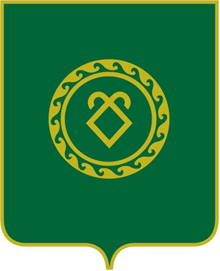 АДМИНИСТРАЦИЯСЕЛЬСКОГО ПОСЕЛЕНИЯКШЛАУ-ЕЛГИНСКИЙ СЕЛЬСОВЕТМУНИЦИПАЛЬНОГО РАЙОНААСКИНСКИЙРАЙОН РЕСПУБЛИКИ  БАШКОРТОСТАН7912 02 0401410 7301 151Межбюджетные трансферты, передаваемые бюджетам сельских поселений из бюджетов муниципальных районов на осуществление части полномочий по решению вопросов местного значения в соответствии с заключенными соглашениями (прочие безвозмездные поступления)